Publicado en España el 31/05/2024 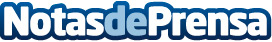 Manila Limpieza: excelencia en servicios de limpieza en MallorcaManila es una empresa dedicada a proporcionar servicios de limpieza de alta calidad en la isla de MallorcaDatos de contacto:MANILA LIMPIEZA MANILA LIMPIEZA - Excelencia en servicios de limpieza en Mallorca623 23 39 93Nota de prensa publicada en: https://www.notasdeprensa.es/manila-limpieza-excelencia-en-servicios-de_1 Categorias: Baleares Servicios Técnicos Hogar Otros Servicios http://www.notasdeprensa.es